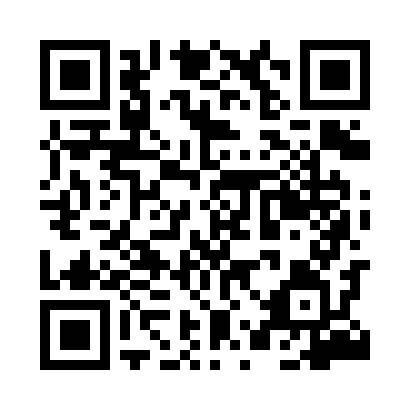 Prayer times for Zgorsko, PolandMon 1 Apr 2024 - Tue 30 Apr 2024High Latitude Method: Angle Based RulePrayer Calculation Method: Muslim World LeagueAsar Calculation Method: HanafiPrayer times provided by https://www.salahtimes.comDateDayFajrSunriseDhuhrAsrMaghribIsha1Mon4:176:1312:425:097:119:012Tue4:146:1112:415:107:139:033Wed4:116:0912:415:117:149:054Thu4:086:0612:415:137:169:075Fri4:056:0412:405:147:189:096Sat4:036:0212:405:157:199:117Sun4:006:0012:405:167:219:148Mon3:575:5812:405:177:239:169Tue3:545:5612:395:187:249:1810Wed3:515:5312:395:197:269:2011Thu3:485:5112:395:217:279:2312Fri3:455:4912:395:227:299:2513Sat3:435:4712:385:237:319:2714Sun3:405:4512:385:247:329:3015Mon3:375:4312:385:257:349:3216Tue3:345:4112:385:267:359:3417Wed3:315:3912:375:277:379:3718Thu3:285:3712:375:287:399:3919Fri3:255:3412:375:297:409:4220Sat3:215:3212:375:307:429:4421Sun3:185:3012:375:317:449:4722Mon3:155:2812:365:327:459:5023Tue3:125:2612:365:337:479:5224Wed3:095:2412:365:347:489:5525Thu3:065:2212:365:357:509:5726Fri3:035:2112:365:367:5210:0027Sat2:595:1912:365:377:5310:0328Sun2:565:1712:355:387:5510:0629Mon2:535:1512:355:397:5610:0930Tue2:505:1312:355:407:5810:11